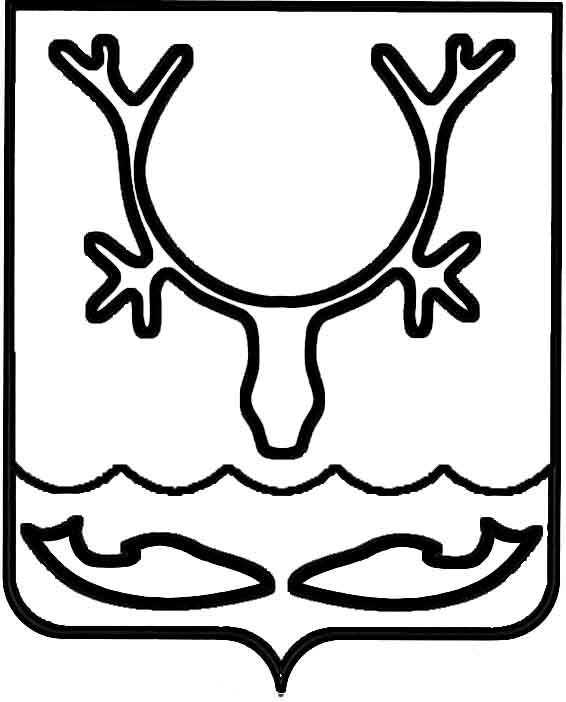 Администрация муниципального образования
"Городской округ "Город Нарьян-Мар"_________________________________________________________________________________. Нарьян-Мар, ул. им. В.И. Ленина, д.12. тел. (818 53) 4-25-81, факс 4-99-71, e-mail: goradm@adm-nmar.ruЗаключение об экспертизепостановления Администрации муниципального образования "Городской округ 
"Город Нарьян-Мар" от 01.12.2020 № 947 "Об утверждении Положения "О порядке 
и условиях предоставления в аренду муниципального имущества, включенного 
в перечень муниципального имущества, предназначенного для передачи во владение 
и (или) в пользование субъектам малого и среднего предпринимательства, физическим лицам, применяющим специальный налоговый режим "Налог на профессиональный доход" и организациям, образующим инфраструктуру поддержки субъектов малого 
и среднего предпринимательства"Управление экономического и инвестиционного развития Администрации муниципального образования "Городской округ "Город Нарьян-Мар" – уполномоченный орган по проведению экспертизы действующих нормативных правовых актов муниципального образования "Городской округ "Город Нарьян-Мар" в сфере регулирования предпринимательской и инвестиционной деятельности – 
в соответствии с Порядком проведения оценки регулирующего воздействия проектов нормативных правовых актов муниципального образования "Городской округ "Город Нарьян-Мар" и экспертизы действующих нормативных правовых актов муниципального образования "Городской округ "Город Нарьян-Мар", утвержденным постановлением Администрации муниципального образования "Городской округ "Город Нарьян-Мар" от 24.10.2019 № 1003, рассмотрело постановление Администрации муниципального образования "Городской округ "Город Нарьян-Мар" от 01.12.2020 № 947 "Об утверждении Положения "О порядке и условиях предоставления в аренду муниципального имущества, включенного в перечень муниципального имущества, предназначенного для передачи во владение 
и (или) в пользование субъектам малого и среднего предпринимательства, физическим лицам, применяющим специальный налоговый режим "Налог на профессиональный доход" и организациям, образующим инфраструктуру поддержки субъектов малого 
и среднего предпринимательства" (далее – Постановление, Положение), в результате установлено следующее.Постановление включено в План проведения экспертизы нормативных правовых актов Администрации муниципального образования "Городской округ "Город Нарьян-Мар" на 2022 год, который утвержден распоряжением Администрации муниципального образования "Городской округ "Город Нарьян-Мар" от 27.12.2021 
№ 742-р. Включение нормативного правового акта в План проведения экспертизы нормативных правовых актов Администрации муниципального образования "Городской округ "Город Нарьян-Мар" на 2022 год было инициировано управлением экономического и инвестиционного развития Администрации муниципального образования "Городской округ "Город Нарьян-Мар".Уведомление о проведении публичных консультаций было направлено 
в Департамент финансов и экономики Ненецкого автономного округа, Прокуратуру Ненецкого автономного округа, ООО МСП "Опора России", Уполномоченному 
по защите прав предпринимателей в Ненецком автономном округе и размещено 
на официальном сайте Администрации муниципального образования "Городской округ "Город Нарьян-Мар" в разделе Деятельность/Экономика/Экспертиза действующих НПА и в новостной ленте.В ходе подготовки настоящего заключения были проведены публичные консультации в период: 23.11.2022 – 25.12.2022.Порядок разработан в соответствии с Федеральным законом от 24.07.2007 № 209-ФЗ "О развитии малого и среднего предпринимательства в Российской Федерации", во исполнение Администрацией муниципального образования "Городской округ "Город Нарьян-Мар" полномочий, предусмотренных пунктом 33 части 1 статьи 16 Федерального закона от 06.10.2003 № 131-ФЗ "Об общих принципах организации местного самоуправления в Российской Федерации".Краткое описание содержания предлагаемого правового регулирования.Положение определяет условия и порядок предоставления в аренду муниципального имущества, включенного в перечень муниципального имущества, предназначенного для передачи во владение и (или) в пользование субъектам малого 
и среднего предпринимательства, физическим лицам, применяющим специальный налоговый режим "Налог на профессиональный доход", и организациям, образующим инфраструктуру поддержки субъектов малого и среднего предпринимательства, утвержденный постановлением Администрации муниципального образования "Городской округ "Город Нарьян-Мар" от 30.11.2020 № 938.Имущественная поддержка субъектов малого и среднего предпринимательства в виде обеспечения субъектам малого и среднего предпринимательства доступа 
к неиспользуемому муниципальному имуществу предоставляется в рамках реализации мероприятий муниципальной программы муниципального образования "Городской округ "Город Нарьян-Мар" "Развитие предпринимательства в муниципальном образовании "Городской округ "Город Нарьян-Мар", утвержденной постановлением Администрации МО "Городской округ "Город Нарьян-Мар" от 31.08.2018 № 584.За период проведения публичных консультаций в адрес Администрации муниципального образования "Городской округ "Город Нарьян-Мар" предложений 
и замечаний не поступило.На основании проведенной экспертизы нормативного правового акта 
с учетом проведенных публичных консультаций уполномоченным органом сделаны следующие выводы:Положение разработано во исполнение Администрацией муниципального образования "Городской округ "Город Нарьян-Мар" полномочий, предусмотренных пунктом 33 части 1 статьи 16 Федерального закона от 06.10.2003 № 131-ФЗ "Об общих принципах организации местного самоуправления в Российской Федерации" – создание условий для развития сельскохозяйственного производства, расширения рынка сельскохозяйственной продукции, сырья и продовольствия, содействие развитию малого и среднего предпринимательства, оказание поддержки социально ориентированным некоммерческим организациям, благотворительной деятельности и добровольчеству (волонтерству).Положение соответствует Федеральному закону от 24.07.2007 № 209-ФЗ 
"О развитии малого и среднего предпринимательства в Российской Федерации".Положением не предусмотрена процедура определения рыночной стоимости размера арендной платы касательно имущества, в отношении которого проведен капитальный ремонт и (или) реконструкция, и объекта, находящихся в казне муниципального образования, предусмотренная Федеральным законом от 29.07.1998 № 135-ФЗ "Об оценочной деятельности в Российской Федерации".По итогам экспертизы можно сделать вывод, что Положение не содержит положения, вводящие избыточные обязанности, запреты и ограничения для субъектов малого и среднего предпринимательства или способствующие их введению, а также положения, способствующие возникновению необоснованных расходов субъектов малого и среднего предпринимательства.Начальник отдела инвестиционной политики 
и предпринимательства управления экономического и инвестиционного развития Администрации муниципального образования "Городской округ "Город Нарьян-Мар"В.С. Оленицкая